администрация Гавриловского сельсовета Саракташского района Оренбургской области П Р О Т О К О Л    проведения публичных слушаний по проекту решения Совета депутатов Гавриловского сельсовета Саракташского района Оренбургской области «О внесении изменений в Устав муниципального образования Гавриловский сельсовет Саракташского района Оренбургской области» Место проведения: 		         		село Гавриловка 						здание дома культуры села ГавриловкаВремя проведения:			         «16» мая 2023 г. 18:00 ч.Количество присутствующих: 				16  человекПредседательствующий: Варламова Елена Ивановна – глава  муниципального образования Гавриловский сельсоветСекретарь собрания: Вахитова Екатерина Викторовна – специалист администрации Гавриловского  сельсовета 				ПОВЕСТКА ДНЯ:	1.Обсуждение проекта Решения Совета депутатов Гавриловского сельсовета Саракташского района Оренбургской области «О внесении изменений в Устав муниципального образования Гавриловский сельсовет Саракташского района Оренбургской области»	СЛУШАЛИ:  Варламову Елену Ивановну, которая сказала о том, в соответствии с Федеральным законом от 06.10.2003 № 131-ФЗ «Об общих принципах организации местного самоуправления в Российской Федерации» необходимо внести изменений в Устав муниципального образования Гавриловский сельсовет Саракташского района Оренбургской области.          ВЫСТУПИЛИ: 1. Куклова Ирина Юрьевна – депутат Совета депутатов по избирательному округу №1, которая предложила на основании информации главы муниципального образования одобрить проект Решения Совета депутатов Гавриловского сельсовета Саракташского района Оренбургской области «О внесении изменений в Устав муниципального образования Гавриловский сельсовет Саракташского района Оренбургской области»	Федоренко Валентина Ивановна  – жительница села Гавриловка поддержала предложение Кукловой Ирины Юрьевны одобрить проект Решения Совета депутатов Гавриловского сельсовета Саракташского района Оренбургской области «О внесении изменений в Устав муниципального образования Гавриловский сельсовет Саракташского района Оренбургской области» Еюкин Александр Васильевич - житель села Гавриловка также предложил одобрить проект Решения Совета депутатов Гавриловского сельсовета Саракташского района Оренбургской области «О внесении изменений в Устав муниципального образования Гавриловский сельсовет Саракташского района Оренбургской области» 2. Рекомендовать Совету депутатов муниципального образования  Гавриловский сельсовет Саракташского района Оренбургской области принять Решение Совета депутатов Гавриловского сельсовета Саракташского района Оренбургской области «О внесении изменений в Устав муниципального образования Гавриловский сельсовет Саракташского района Оренбургской области».ГОЛОСОВАЛИ:   За- 16                      Против - нет                      Воздержались – нет.РЕШИЛИ: Рекомендовать Совету депутатов муниципального образования Гавриловский сельсовет Саракташского района Оренбургской области принять Решение Совета депутатов Гавриловского сельсовета Саракташского района Оренбургской области «О внесении изменений в Устав муниципального образования Гавриловский сельсовет Саракташского района Оренбургской области». Председательствующий				                  Е.И. Варламова Секретарь                                                                                  Е.В. Вахитова                                  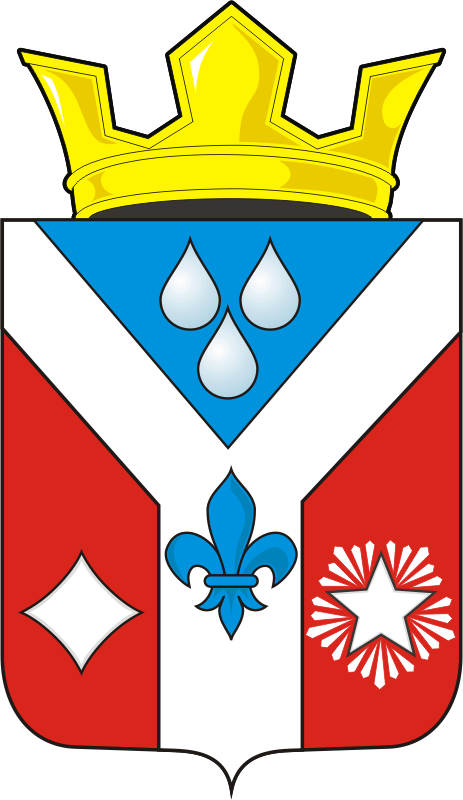 